KS3 Curriculum Vision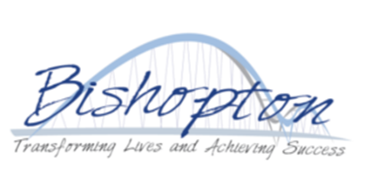 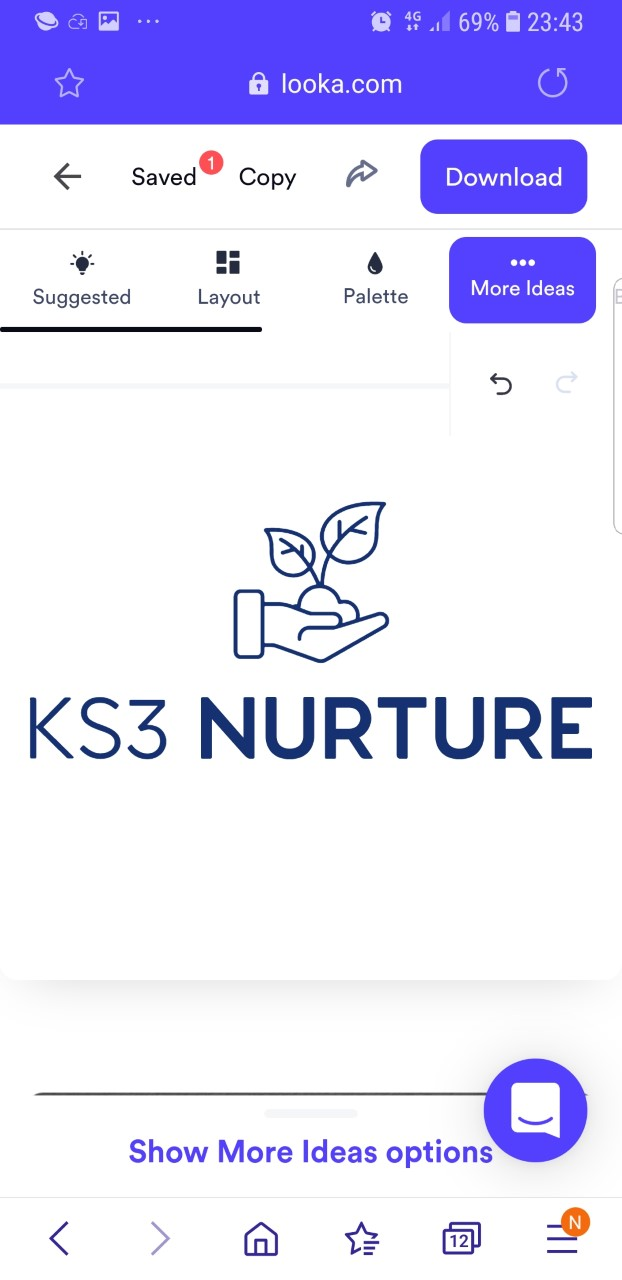 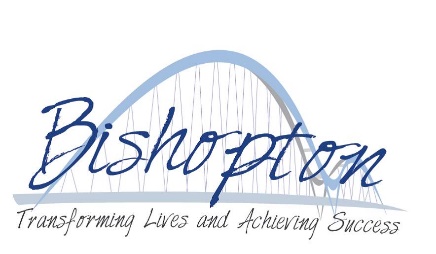 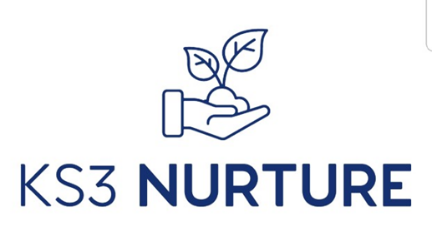 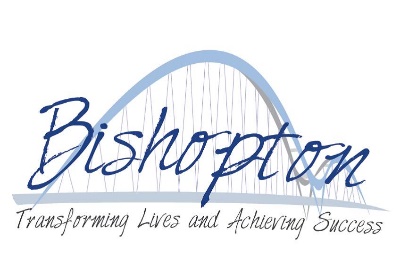 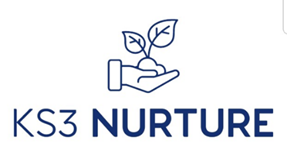 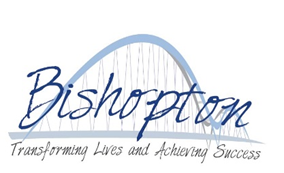 ExplanationWhy?How are they used?Content/coverageTheme informed by blocksBlocks inform themeSupporting Documentation for KS3 English Spiral Curriculum*At the moment these are for illustrative purposes to demonstrate the breadth that Key Stage 3 students are likely to cover through our spiral curriculum. It is not exhaustive and these areas are subject to change as we continue developing our curriculum.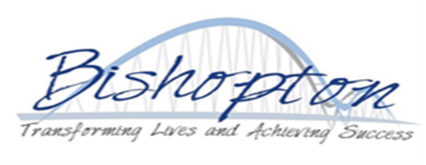  KS3 English Overview 2020-2022  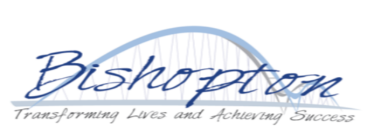 Key Stage 3 English follows a spiral curriculum. Students study the same key areas throughout Key Stage 3, with their level of reading responses and creative writing developing over time. Throughout Key Stage 3 students will study a range of texts, genres and texts from different eras and cultures in order to build their cultural capital and aid progression for KS4. KS3 English Overview 2020-2022  Key Stage 3 English follows a spiral curriculum. Students study the same key areas throughout Key Stage 3, with their level of reading responses and creative writing developing over time. Throughout Key Stage 3 students will study a range of texts, genres and texts from different eras and cultures in order to build their cultural capital and aid progression for KS4. KS3 English Overview 2020-2022  Key Stage 3 English follows a spiral curriculum. Students study the same key areas throughout Key Stage 3, with their level of reading responses and creative writing developing over time. Throughout Key Stage 3 students will study a range of texts, genres and texts from different eras and cultures in order to build their cultural capital and aid progression for KS4. KS3 English Overview 2020-2022  Key Stage 3 English follows a spiral curriculum. Students study the same key areas throughout Key Stage 3, with their level of reading responses and creative writing developing over time. Throughout Key Stage 3 students will study a range of texts, genres and texts from different eras and cultures in order to build their cultural capital and aid progression for KS4. KS3 English Overview 2020-2022  Key Stage 3 English follows a spiral curriculum. Students study the same key areas throughout Key Stage 3, with their level of reading responses and creative writing developing over time. Throughout Key Stage 3 students will study a range of texts, genres and texts from different eras and cultures in order to build their cultural capital and aid progression for KS4. KS3 English Overview 2020-2022  Key Stage 3 English follows a spiral curriculum. Students study the same key areas throughout Key Stage 3, with their level of reading responses and creative writing developing over time. Throughout Key Stage 3 students will study a range of texts, genres and texts from different eras and cultures in order to build their cultural capital and aid progression for KS4. KS3 English Overview 2020-2022  Key Stage 3 English follows a spiral curriculum. Students study the same key areas throughout Key Stage 3, with their level of reading responses and creative writing developing over time. Throughout Key Stage 3 students will study a range of texts, genres and texts from different eras and cultures in order to build their cultural capital and aid progression for KS4. KS3 English Overview 2020-2022  Key Stage 3 English follows a spiral curriculum. Students study the same key areas throughout Key Stage 3, with their level of reading responses and creative writing developing over time. Throughout Key Stage 3 students will study a range of texts, genres and texts from different eras and cultures in order to build their cultural capital and aid progression for KS4.Cycle 1PoetryNovelPlayNon-Fiction ReadingOriginal WritingSpeaking and ListeningCycle 2PoetryNovelPlayNon-Fiction ReadingOriginal WritingSpeaking and ListeningCycle 3PoetryNovelPlayNon-Fiction ReadingOriginal WritingSpeaking and ListeningCore knowledge and skillsStudents will cover the following skills throughout Key Stage 3:Understand poetic features (e.g. simile, metaphor, stanza enjambment, caesura)Identify poetic features in poemsComment on a poet’s ideasSelect evidence to support ideasAnalyse a poet’s language useDevelop personal opinions or interpretation of poemsThroughout Year 7-9 students will study a range of poetry styles. Students will cover the following skills throughout Key Stage 3:Understand how novels are structured Understand language features (e.g. adjective, verb, simile, metaphor, imagery)Identify language features in extracts from a novelComment on a writer’s ideasSelect evidence to support ideasAnalyse a writer’s language useDevelop personal opinions or interpretation of characters and settingsThroughout Year 7-9 students will study a range of genres.Students will cover the following skills throughout Key Stage 3:Understand how plays are structured Understand language features (e.g. adjective, verb, simile, metaphor, imagery)Identify language features in extracts from a playComment on a writer’s ideasSelect evidence to support ideasAnalyse a writer’s language useDevelop personal opinions or interpretation of characters, settings and key momentsThroughout Year 7-9 students will study a range of plays. This will include at least one Shakespeare play.Students will cover the following skills throughout Key Stage 3:Understand how non-fiction texts are structured Understand language features (e.g. adjective, verb, rhetorical question, emotive language)Identify language features in non-fiction textsComment on a writer’s ideasSelect evidence to support ideasAnalyse a writer’s language useDevelop personal opinions or interpretationsThroughout Year 7-9 students will study a range of non-fiction texts, e.g. persuasive articles, letters, diaries, leaflets.Students will cover the following skills throughout KS3:Understand the key features of texts typesPlan extended writingUnderstand how to select language features for audience and purposeCraft extended pieces of extended writingThroughout Year 7-9 students will cover a range of fiction and non-fiction text types. Students will cover the following skills throughout KS3:Speak in a formal and informal way Present ideas to a groupParticipate in group discussionListen actively to othersStudents will discuss a range of topics that link to their English texts and the wider theme for the term.How does our spiral curriculum aid progression to KS4?As the building blocks for Key Stage 3 mean students repeat several broad areas across the 3 year cycle, this document outlines how our spiral curriculum feeds into the GCSE objectives at Key Stage 4 and complements the way English is taught in mainstream.Students do not complete GCSE questions at Key Stage 3, nor do we cover all GCSE areas. Our focus is laying strong foundations in key areas that facilitate progression to Key Stage 4 and providing students with a rich and broad diet of English to build cultural capital and stamina for independent reading and writing.GCSE English Language Assessment ObjectivesGCSE English Literature Assessment ObjectivesAO1 Identify and interpret explicit and implicit information and ideas. Select and synthesise evidence from different texts.AO2 Explain, comment on and analyse how writers use language and structure to achieve effects and influence readers, using relevant subject terminology to support their views.AO3Compare writers’ ideas and perspectives, as well as how these are conveyed, across two or more texts.AO4 Evaluate texts critically and support this with appropriate textual references.AO5Communicate clearly, effectively and imaginatively, selecting and adapting tone, style and register for different forms, purposes and audiences. Organise information and ideas, using structural and grammatical features to support coherence and cohesion of texts.AO6Candidates must use a range of vocabulary and sentence structures for clarity, purpose and effect, with accurate spelling and punctuation.AO1Read, understand and respond to texts. Maintain a critical style and develop an informed personal response Use textual references, including quotations, to support and illustrate interpretations.AO2Analyse the language, form and structure used by a writer to create meanings and effects, using relevant subject terminology where appropriate.AO3Show understanding of the relationships between texts and the contexts in which they were written.AO4Use a range of vocabulary and sentence structures for clarity, purpose and effect, with accurate spelling and punctuation.AreaMain underpinning AOsWhere will this be covered at Key Stage 3?*Indicative texts*GCSE English LiteratureGCSE English LiteratureGCSE English LiteratureGCSE English LiteratureModern TextsRead, understand and respond to texts. Maintain a critical style and develop an informed personal response Use textual references, including quotations, to support and illustrate interpretations.Analyse the language, form and structure used by a writer to create meanings and effects, using relevant subject terminology where appropriate.C2 – The World Around UsC2 – IdentityIqbal (modern literary non-fiction)The Curious Incident of the Dog in the Nighttime (modern young adult fiction)DramaRead, understand and respond to texts. Maintain a critical style and develop an informed personal response Use textual references, including quotations, to support and illustrate interpretations.Show understanding of the relationships between texts and the contexts in which they were written.C3 – Topic TBCMacbethPoetryRead, understand and respond to texts. Maintain a critical style and develop an informed personal response Use textual references, including quotations, to support and illustrate interpretations.Analyse the language, form and structure used by a writer to create meanings and effects, using relevant subject terminology where appropriate.C2 – Power and ConflictAnthology of 20th/21st century Power and Conflict poetryPre-20th Century TextsRead, understand and respond to texts. Maintain a critical style and develop an informed personal response Use textual references, including quotations, to support and illustrate interpretations.Show understanding of the relationships between texts and the contexts in which they were written.C3 – Money, Money, MoneySongs of Innocence and Experience, BlakeGCSE English LanguageGCSE English LanguageGCSE English LanguageGCSE English Language20th Century FictionIdentify and interpret explicit and implicit information and ideas. Explain, comment on and analyse how writers use language and structure to achieve effects and influence readers, using relevant subject terminology to support their views Evaluate texts critically and support this with appropriate textual referencesSee modern texts20th Century Non-FictionIdentify and interpret explicit and implicit information and ideas. Explain, comment on and analyse how writers use language and structure to achieve effects and influence readers, using relevant subject terminology to support their views Evaluate texts critically and support this with appropriate textual referencesC1 - Happy and HealthyAnthology of non-fiction articles (reading lessons)Pre-20th Century Non-FictionNot covered at KS3Not covered at KS3Not covered at KS3Original writing – Transactional WritingCommunicate clearly, effectively and imaginatively, selecting and adapting tone, style and register for different forms, purposes and audiences.Organise information and ideas, using structural and grammatical features to support coherence and cohesion of texts.Candidates must use a range of vocabulary and sentence structures for clarity, purpose and effect, with accurate spelling and punctuation.C1 - IssuesC1 - Happy and Healthy C2 – The World Around UsButter (stimulus text)Iqbal (stimulus text)Original writing – narrative and descriptive writingCommunicate clearly, effectively and imaginatively, selecting and adapting tone, style and register for different forms, purposes and audiences.Organise information and ideas, using structural and grammatical features to support coherence and cohesion of texts.Candidates must use a range of vocabulary and sentence structures for clarity, purpose and effect, with accurate spelling and punctuation.C2 – Power and Conflict Anthology of 20th/21st century Power and Conflict poetry (stiumulus text)Simon Armitage The Not Dead documentaryKS3 Maths Overview 2020-2022BLURBKS3 Maths Overview 2020-2022BLURBKS3 Maths Overview 2020-2022BLURBKS3 Maths Overview 2020-2022BLURBKS3 Maths Overview 2020-2022BLURBKS3 Maths Overview 2020-2022BLURBKS3 Maths Overview 2020-2022BLURBPerimeter and areaUsing NumberSequenceDecimal numbersWorking with numbersStatisticsLength and perimeterAreaPerimeter and areaPerimeter and area of rectanglesPerimeter and area of rectanglesPerimeter and area of compound shapesVolume of cubes and cuboidsThe CalendarThe 12-hour and 24-hour clocksManaging moneyTimetables, charts and moneyPositive and negative numbersAdding negative numbersSubtracting negative numbersFactors and highest common factors (HCF)Multiples and lowest common multiple (LCM)Function machinesSequences and rulesFinding terms in patternsThe square numbersThe triangular numbersOther sequencesMultiplying and dividing by 10, 100 and 1000Ordering decimalsEstimatesAdding and subtracting decimalsMultiplying and dividing decimalsSquare numbersSquare numbers and square rootsRoundingOrder of operationsLong and short multiplicationLong and short divisionCalculations with measurementsMode, median and rangeThe MeanReading data from tables and chartsUsing a tally chartStatistical diagramsUsing dataCollecting and using dataGrouped frequencyData collectionAlgebraFractionsAnglesCo-ordinates and GraphsPercentagesProbabilityExpressions and substitutionSimplifying expressionsUsing formulaeWriting formulaeExpanding bracketsEquivalent fractionsComparing fractionsAdding and subtracting fractionsMultiplying fractions and integersDividing with integers and fractionsMixed numbers and improper fractionsCalculations with mixed numbersUsing the compass to give directionsMeasuring anglesDrawing anglesCalculating anglesAngles in a triangleAngles in a quadrilateralProperties of triangles and quadrilateralsCoordinatesFrom mappings to graphsNaming graphsGraphs from relationshipsGraphs for fixed values of x and yGraphs of the form y = axGraphs of the formx + y = aGraphs from the real worldFractions and percentagesFractions of a quantityPercentages of a quantityPercentages with a calculatorPercentage increases and decreasesProbability wordsProbability scalesExperimental probabilitySymmetryEquationsInterpreting Data3D shapesRatioLine symmetryRotational symmetryReflectionsTessellationsEnlargementsFinding unknown numbersSolving equationsSolving more complex equationsEquations with bracketsSubstituting into formulaeSetting up and solving equationsPie chartsComparing data by median and the rangeComparing mean and rangeStatistical surveys3D shapes and netsNaming and drawing 3D shapesUsing nets to construct 3D shapes3D investigationsIntroduction to ratiosSimplifying ratiosRatios and sharingRatios and fractionsKS3 Science Overview 2020-2022  BLURBKS3 Science Overview 2020-2022  BLURBKS3 Science Overview 2020-2022  BLURBKS3 Science Overview 2020-2022  BLURBKS3 Science Overview 2020-2022  BLURBKS3 Science Overview 2020-2022  BLURBKS3 Science Overview 2020-2022  BLURBCells (*)Eating, drinking breathing(Eco-Schools)Mixing, dissolving and Separating (*)Elements, compounds and reactions (*)ForcesEnergy transfers and sound (*)Year 7MicroscopyPlant and animal cellsdiffusionMulticellular organismsFlowering plantsSeed dispersalReproductionPubertyPregnancyDietDeficiency diseasesDigestive systemBreathingDiffusionLifestyle and diseaseElements and compoundsWater (Eco-Schools)DissolvingSeparating mixturesDistillationMixturesChromatographyPeriodic tableElements and atomsMetalsNon-metalsMetalloidsCompoundsForcesWeightStretch and compressionHooke’s lawFrictionAir and Water resistanceSpeedTurning forcesMomentsEnergy transfersPotential and kinetic energyWork doneDynamosElastic potential energyHeat and temperatureFuelSoundHearingGetting the energy your body needsPlants and Ecosystems(Eco-Schools)Physical changesChemical changesContact and non-contact forcesMagnetism and electricityYear 8Human skeletonMusclesRespirationFermentationImportance of PlantsPhotosynthesisLeavesXylem and phloemChemosynthesisFood websImportance of insectsInterdependenceHuman effect on the environmentPredator / preyToxins in the environmentParticle modelBrownian motionLiquids and gasesChanging stateEvaporationThermal expansionDensity of solids and liquidsDensity of gasesConcentration and pressureDiffusionConserving massPhysical and chemical changesProperties of mixtures AcidsAlkalisIndicatorsNeutralisationSaltsMetals and acidsAcids and carbonatesCombustionAcid rain (Eco schools)MagnetismStatic chargeGravityPressureFloating and sinkingMagnetsElectro-magnetsD.C motorsBatteriesCircuitsResistanceVariation for survivalHealth and drugs(Eco-Schools)Obtaining useful materialsUsing our Earth sustainably (Eco-Schools)Motion on Earth and in spaceWaves and energy transferYear 9VariationSelective breedingNatural selectionInheritanceChromosomes / DNACloningExtinction (Eco-schools)DrugsSmokingCannabisAlcoholAddictionDiseaseImmune systemMicrobesAntibioticsVaccinationsMetal oresReactivity seriesDisplacementExtracting ironExtracting metalsExothermic / endothermicCatalystsCeramicsPolymersCompositesAtmosphereHuman activityGlobal warmingCarbon cycleRecyclingEarth structureRocksDistance-time graphsMotionEquilibriumGravitational fieldsStars and galaxiesEarths motionMeasuring distance in the universeNot on GCSE specWavesLight wavesColoured lightEnergy transfersConduction and radiationEnergy in the home (Eco-schools)